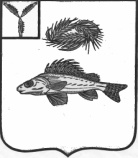  КОНТРОЛЬНО-СЧЕТНАЯ КОМИССИЯ ЕРШОВСКОГО МУНИЦИПАЛЬНОГО РАЙОНА САРАТОВСКОЙ ОБЛАСТИПРЕДСТАВЛЕНИЕ №2 от 21.07.2023г. Основание для проведения настоящего контрольного мероприятия:  Приказ контрольно-счетной комиссии Ершовского муниципального района от 19.06.2023г. №8-О, программа контрольного мероприятия от 19.06.2023г.В ходе проведенного контрольного мероприятия проверено 30452,3 тыс.руб. средств бюджета МО г.Ершов, нарушений выявлена на сумму 1000,0 тыс.рублей- необоснованные расходы; 92,7 тыс.рублей – по 44-ФЗ.   Выявлены следующие нарушения:Администрацией Ершовского муниципального района не проведена работа по паспортизации автомобильных дорог МО г.Ершов, что не соответствует требованиям приказом Минтранса России от 16 ноября . N 402.Сводный отчет о расходовании средств дорожного фонда в разрезе направлений отделом строительства, архитектуры и благоустройства не составлялся.На момент проверки гарантийные паспорта  не предоставлены на отремонтированные дороги в 2022г. Контроль качества при выполнении ремонта автомобильных дорог, на территории МО г.Ершов за 2022г. не проводился.Во всех заключенных муниципальных контрактах на выполнение работ по ремонту автодорог указаны улицы, на которых будет выполняться ремонт, но не указана их протяженности, что не дает возможности проверить правильность расчета  затрат на ремонт дорог.Администрацией ЕМР заключены контракты с разными подрядчиками по выполнению работ по ямочному ремонту, но  место выполнения работ, а именно перечень улиц для производства ремонта у подрядчиков совпадают. Срок заключения контракта и сроки исполнения работ по всем контрактам разный.Администрацией ЕМР заключены договора на работы, которые выполнялись по ранее заключенным контрактам, где гарантийный срок на выполненные работы составляет 12 месяцев. Расходы в размере 1000,0 тыс.рублей являются необоснованными.По муниципальному контракту от 22.06.2022 года №0160300055222000034 на сумму 2010,3 тыс. рублей нарушены сроки исполнения контракта. Просрочка по исполнению обязательств составила 5 месяцев 26 дней. За неисполнение обязательств Администрацией Ершовского муниципального района предъявлена 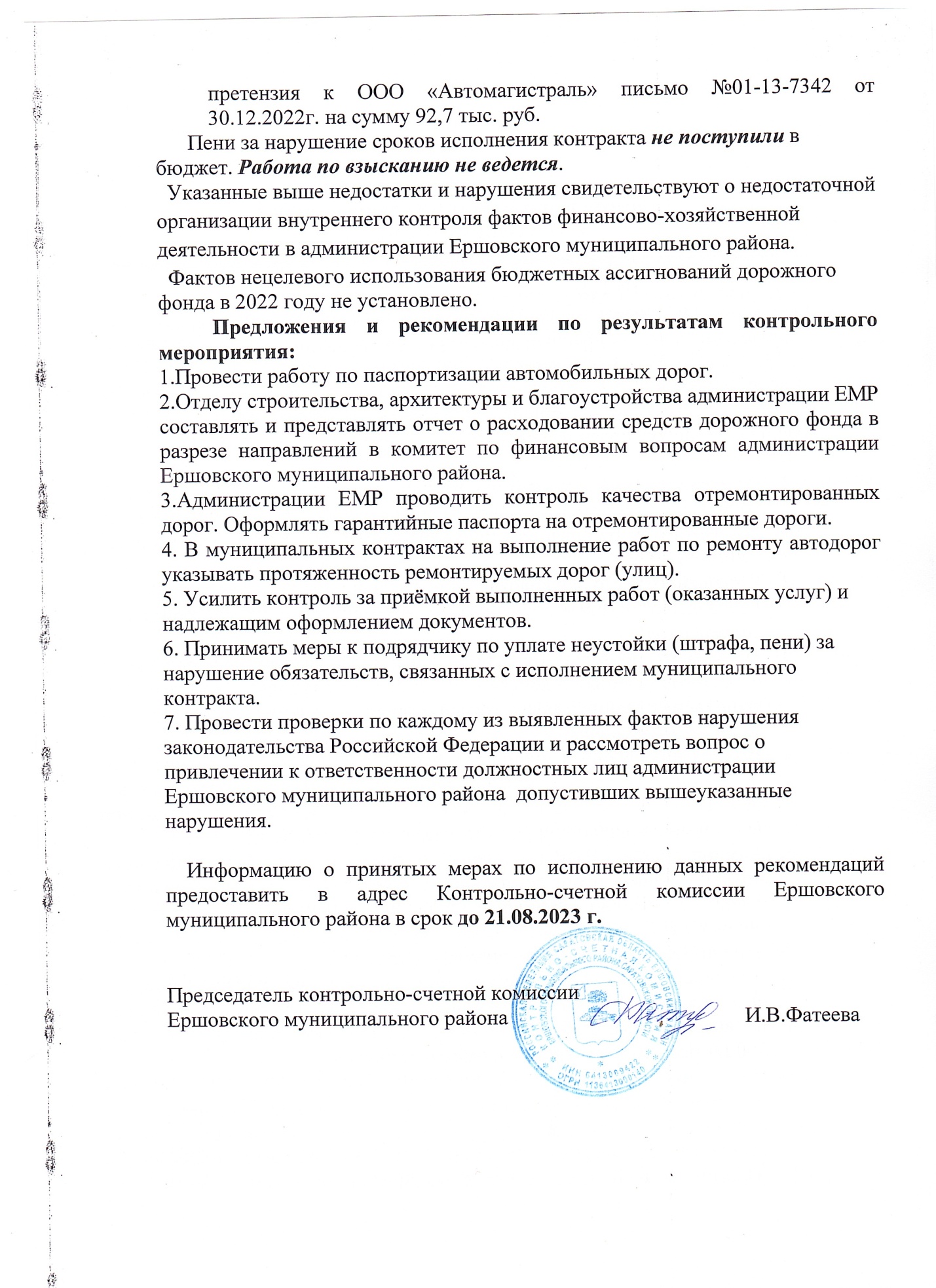 